Computer Programming Using Kivy 1.9.0 - IGUI 4 - Using Variables in a GUIGOAL: Make a window with a “Buy Applesauce” button that gives you more applesauce.Making a new copy of kivy-boxlayout.py (so you don’t have to retype the code for making a Kivy App):Open GeanyFile, Open, then choose your igui-boxlayout.py (or File, New, then paste the code from GUI 1 instructions)Make sure that the program runs  and looks exactly like the code in the GUI 1 instructions.  You can use a later program if you know how to make it like the program below.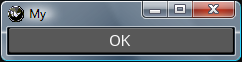 File, Save As, Documents, your home drive, then name it igui4store.pyCustomizing the name of the App and text of the button:Both times MyApp is mentioned, change it to FunMartAppChange the button’s text from 'OK' to 'Buy Applesauce'Creating an event, and programming the event to increase variable and change the label text Make the circled changes to your program: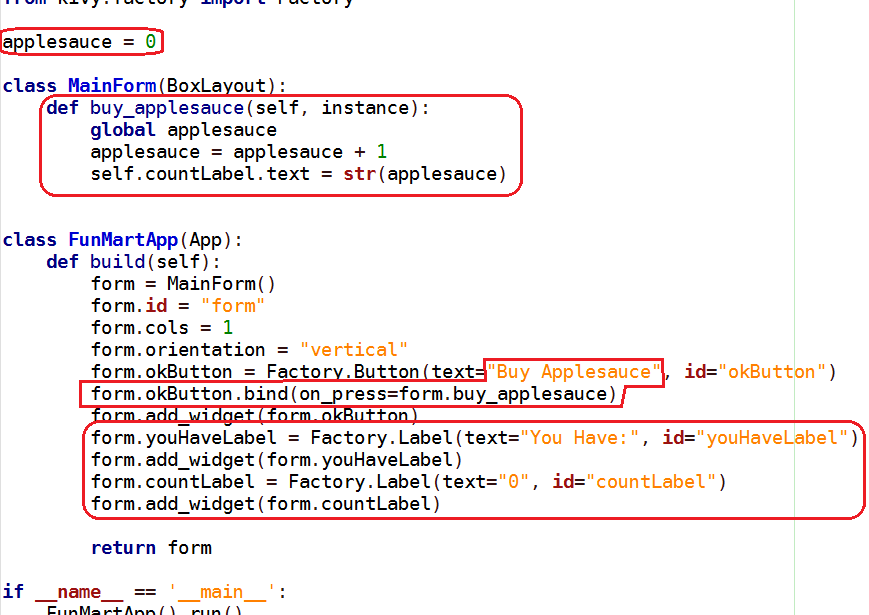 